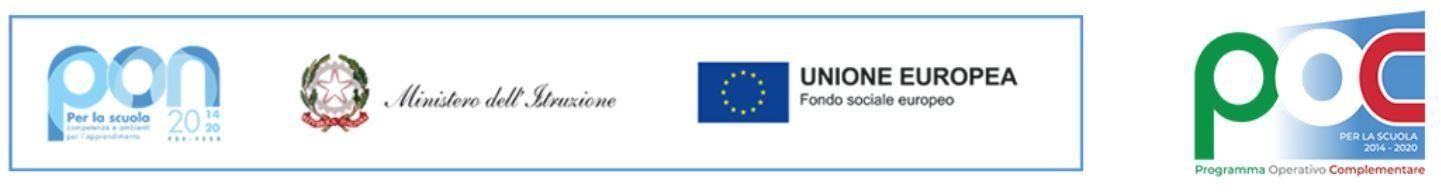 Allegato 1Al Dirigente Scolastico Dell’ I.C.“F. De Sanctis” Moiano (BN)DOMANDA DI PARTECIPAZIONE ALLA SELEZIONE PER L’INCARICO DI DOCENTE DI SUPPORTO AI DOCENTI ED ALLA SEGRETERIAIl/La sottoscritto/a  	nato/a	il	/	/	residente a	 	 	via	in servizio pressocodesto	Istituto	di	qualità	di	 	    scuola 	plesso di  	recapito tel.:	e-mail  	consapevole delle responsabilità civili e penali derivanti da false dichiarazioni sotto la propria responsabilitàCHIEDEDi partecipare alla selezione per l’incarico di:□ Docente di supporto ai docenti ed alla segreteriaDICHIARAdi essere docente a tempo indeterminato presso codesta Scuola;di essere in possesso delle competenze informatiche necessarie per gestire autonomamente la parte di propria competenza;di possedere competenze metodologiche e didattiche in riferimento alle tipologie e ai bisogni della fascia di utenza interessata al progetto;di essere in possesso dei titoli aggiuntivi di seguito indicati:Moiano,	…… / …... / …….…In fede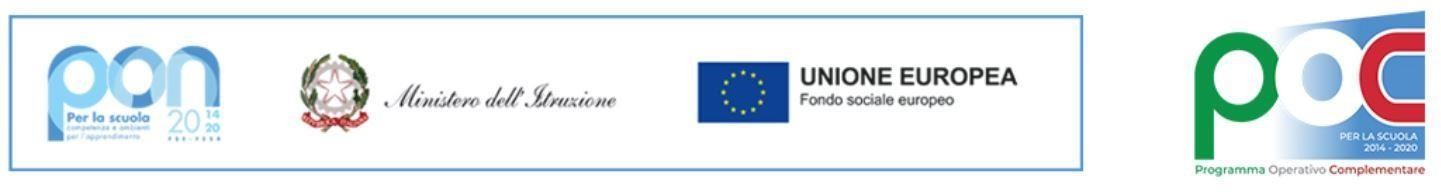 ISTITUTO COMPRENSIVO “F. De Sanctis”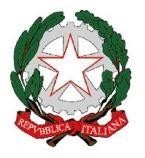 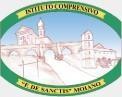 VIA PERAINE 82010 MOIANO (BN) - Tel/Fax 0823/711653E-mail: bnic83800c@istruzione.it - Pec: bnic83800c@pec.istruzione.it Sito: Sito:www.icmoiano.edu.itAllegato 3: Informativa sulla privacy	Si informa che l’I.C. “F. De Sanctis” di Moiano (BN) in qualità di Scuola assegnataria di Fondi relativi al progetto PON FSE Codice: 10.1.1A - FDRPOC-CA-2022-348. Realizzazione di percorsi educativi volti al potenziamento delle competenze delle studentesse e degli studenti e per la socialità e l’accoglienza- VOLARE LONTANO CUP: H14C22000010001 , a supporto dell’offerta formativa, raccoglie, registra, elabora, conserva e custodisce dati personali identificativi dei soggetti con i quali entra in relazione nell’ambito delle procedure previste nel presente Avviso. In applicazione del Decreto Lgs 101/2018 che modifica il 196/03 in accoglimento del Regolamento UE 679/16, i dati personali sono trattati in modo lecito, secondo correttezza e con adozione di idonee misure di protezione relativamente all’ambiente in cui vengono custoditi, al sistema adottato per elaborarli, ai soggetti incaricati del trattamento.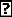 Titolare del Trattamento dei dati è il Dirigente Scolastico prof.ssa Rosaria Perrotta, quale Rappresentante Legale dell’Istituto.I dati possono essere comunque trattati in relazione ad adempimenti relativi o connessi alla gestione dell’Istituzione scolastica. I dati in nessun caso vengono trasmessi a soggetti privati senza il preventivo consenso scritto dell’interessato/a.Al soggetto interessato sono riconosciuti il diritto di accesso ai dati personali e gli altri diritti definiti dall’art 13-14-15 del Regolamento UE N. 679/16.Il/La sottoscritto/a	, ricevuta l’informativa di cui all’art. 13 del Regolamento UE N. 679/16, esprime il proprio consenso affinché i dati personali forniti con la presente richiesta possano essere trattati nel rispetto del D. Lgs per gli adempimenti connessi alla presente procedura. 	, …………………………………Luogo e dataFIRMATITOLI DI STUDIOn°. TITOLIP. TITOLITitolo di studioMaxpunti 10Corso di perfezionamento/Master (60 CFU) annuale2 punti cad.Max punti 4Esperienza come docenza universitaria2 puntiCorso di perfezionamento/Master (120 CFU) biennale(max 1 tit.)4 puntiTITOLI CULTURALI SPECIFICIPartecipazione a corsi di formazione, in qualità di discente, attinenti ai moduli progettuali(2 punti per ciascun corso)Max punti 10Certificazioni Informatiche	(2 punti per Certificazione)Max punti 4Incarico funzione strumentale/collaborazione Dirigenzapunti 2Incarico di Animatore Digitalepunti 2Incarico come componente del Team per l’innovazionepunti 2TITOLI DI SERVIZIO O LAVOROEsperienza lavorativa come Tutor in percorsi FSE/FAS/POR(2 punti per anno)Max 20 puntiEsperienza lavorativa come Esperto in percorsi FSE/FAS/POR(1 punto per anno)Max 10 puntiEsperienza come Tutor in progetti formativi di Ambito e/o Indire e/o USP/USR2 punti per ogni anno di attivitàMax 20 puntiEsperienze di progettazione / gestione / coordinamento/ Valutatore/ Facilitatore in percorsi FSE / FAS / POR2 punti per ogni attivitàMax 10 punti